ПОСТАНОВЛЕНИЕот «14»  «02» 2017г. № 8        а.  МамхегО плане основных мероприятий по проведению Года экологии 2017 на территории Мамхегского сельского поселения	 Руководствуясь Федеральным Законом «Об общих принципах организации местного самоуправления в Российской Федерации» от 06.10.2003 №131-ФЗ,Указом Президента Российской Федерации  от 5 января 2016года№7»о проведении в Россий Года Экологии »,Уставом Мамхегского сельского поселения, в целях привлечения внимания общества к вопросам обеспечения экологической безопасности, администрации Мамхегского сельского поселения                                                     ПОСТАНОВЛЯЕТ:Утвердить план основных мероприятий по проведению Года экологии 2017 на территории Мамхегского сельского поселения (Прилагается)Настоящее постановление вступает в силу с момента его обнародования.Обнародовать настоящее постановление  в установленном порядке.Контроль за настоящим постановлением оставляю за собойГлава  администрации  МО«Мамхегское сельское поселение»			                      Р.А. Тахумов	Приложение к постановлению администрацииМамхегского сельского поселенияОт 14.02.2017год №8                             План основных мероприятий по проведению Года экологии 2017 на территории Мамхегского сельского поселенияРЕСПУБЛИКА АДЫГЕЯАдминистрацияМО «Мамхегское сельскоепоселение»385440, а. Мамхег,,ул. Советская,54а.88-777-3-9-28-04АДЫГЭ РЕСПУБЛИКМуниципальнэ образованиеу«Мамхыгъэ чъыпIэ кой»иадминистрацие385440, къ. Мамхэгъ,ур. Советскэм, 54а.88-777-3-9-28-04№ п\пНаименование мероприятияДата проведенияОтветственные за исполнение1Проведение мероприятий по выявлению несанкционированных свалокВесь периодАдминистрация сельского поселения2Проведение экологического месячника по озеленению апрель, май 2017гАдминистрация сельского поселения, депутаты3Проведение экологического субботникаИюнь, сентябрь 2017гАдминистрация сельского поселения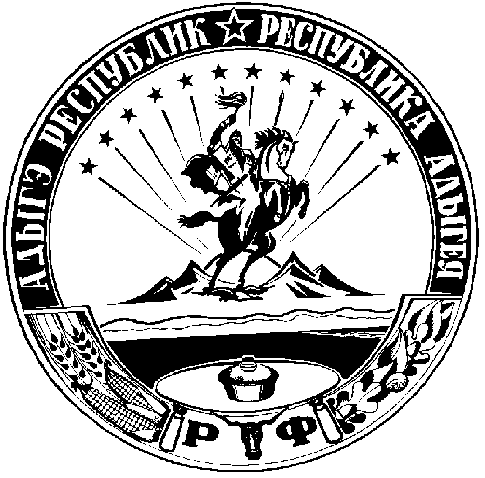 